Letter indicating Intentions of Research - previous versionCandidates who are applying to the Institute of Judaism, Archeology, Cognitive Sciences, Geography, Business Administration and Criminology will prepare a Letter of intentions of research according to the following guidelines:The candidate will specify and indicate the topics of research, expectations for achievements and the estimated contribution of the work to the field of research. The document will prove that the candidate can start the research work, in light of a proper definition of the research topic and research method, as well as a basic acquaintance with existing literature and research.  The length of the document will be 1500 words.Signatures:Candidate 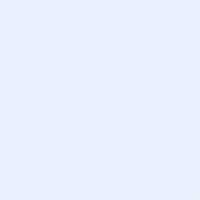 Supervisor 1  Supervisor 2  